The City School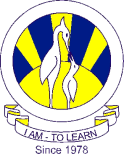 North Nazimabad Boys Campus
Date: 29-10-2016        Class 9        Subject: Geography       Teacher: Soomaiyl BaigLocate following on the map.Highlands, Lowland, Arid & Coastal climatic zones.Path of the Summer Monsoon wind & Rainfall pattern. (mention months)Areas influenced by Western depression. (mention months)Areas where rainfall occur because of convectional currents.Area effected by Temperature inversion layer.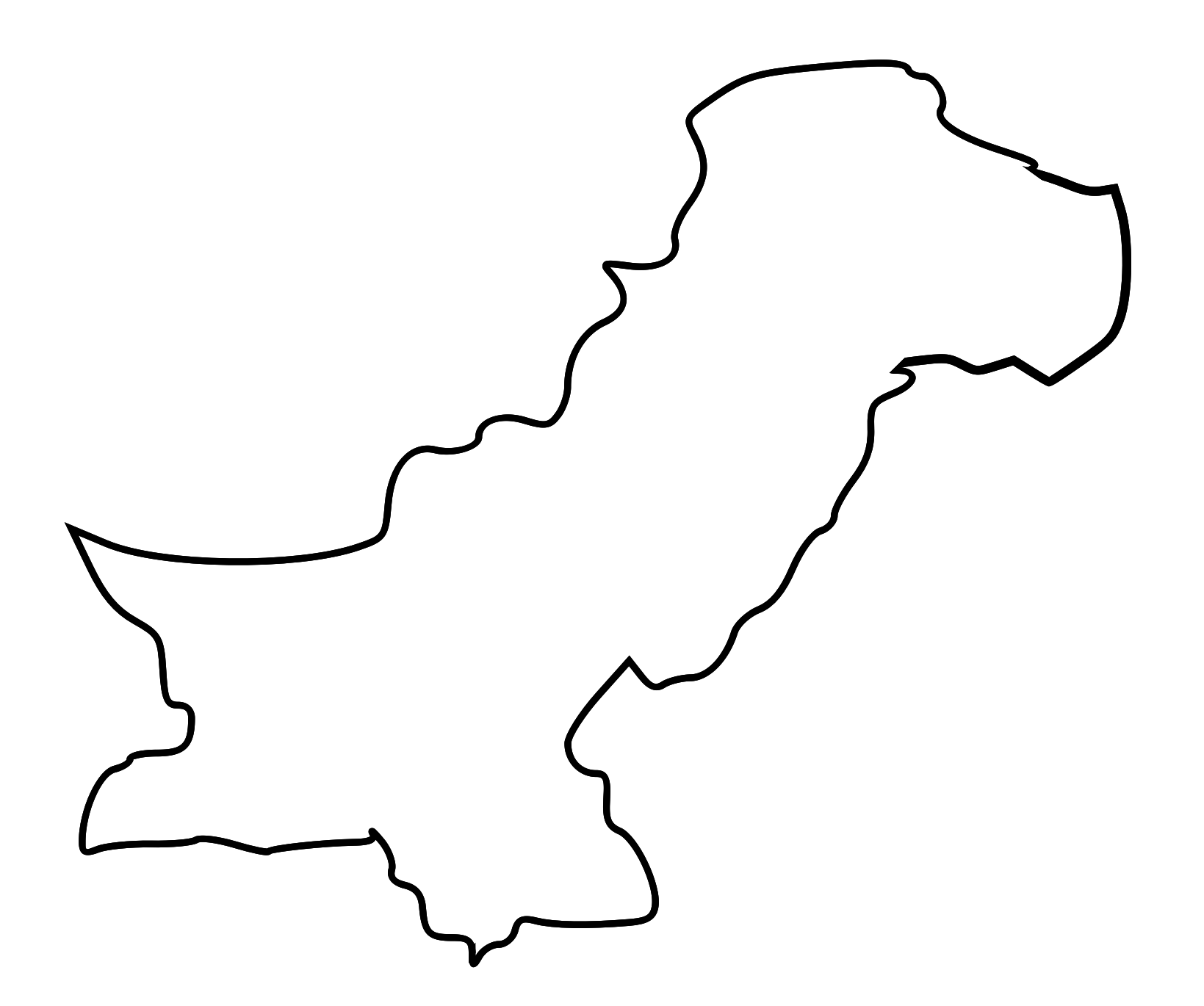 